Modelo 4Captador FAMILIAR con depósito independiente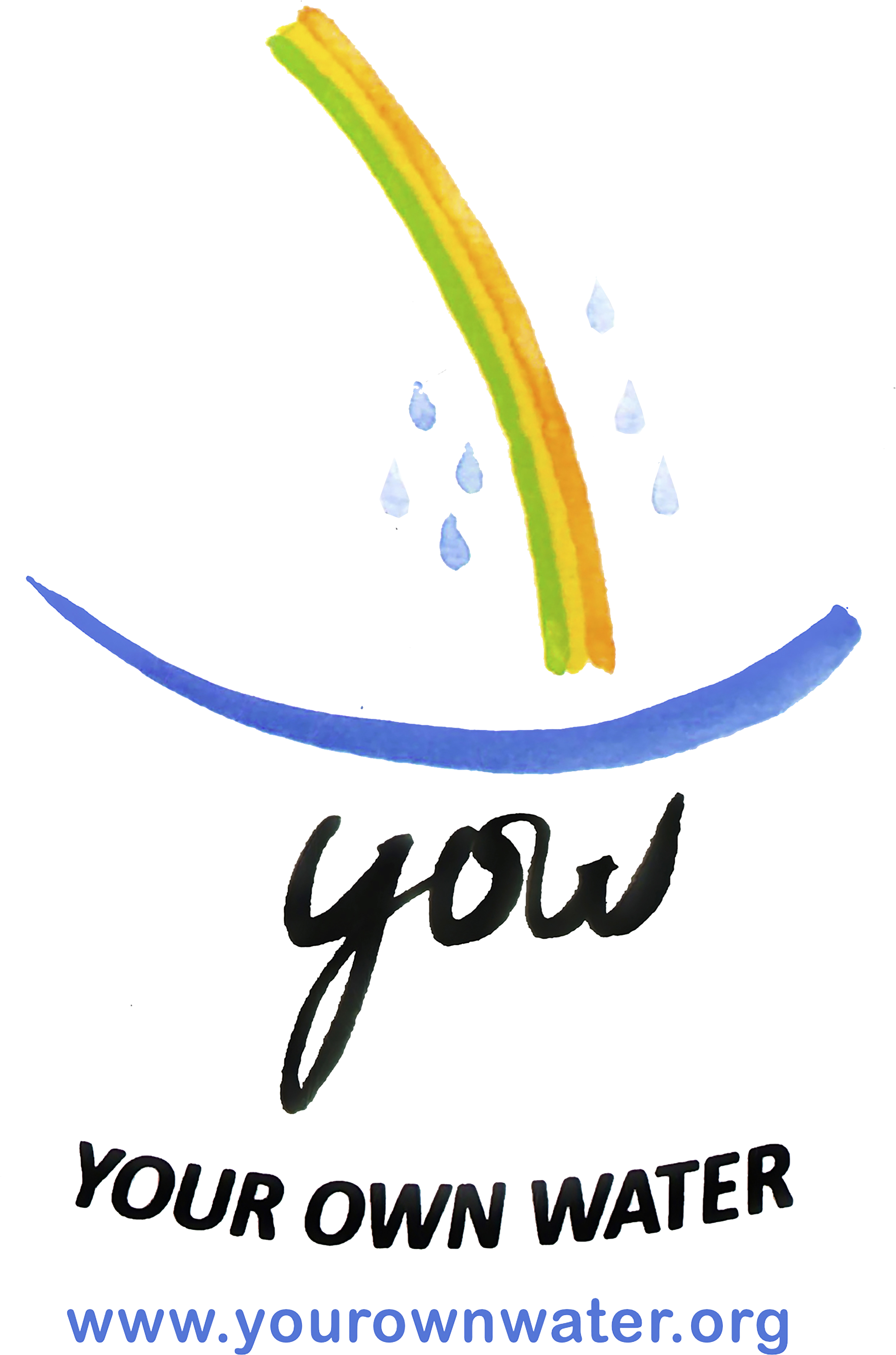 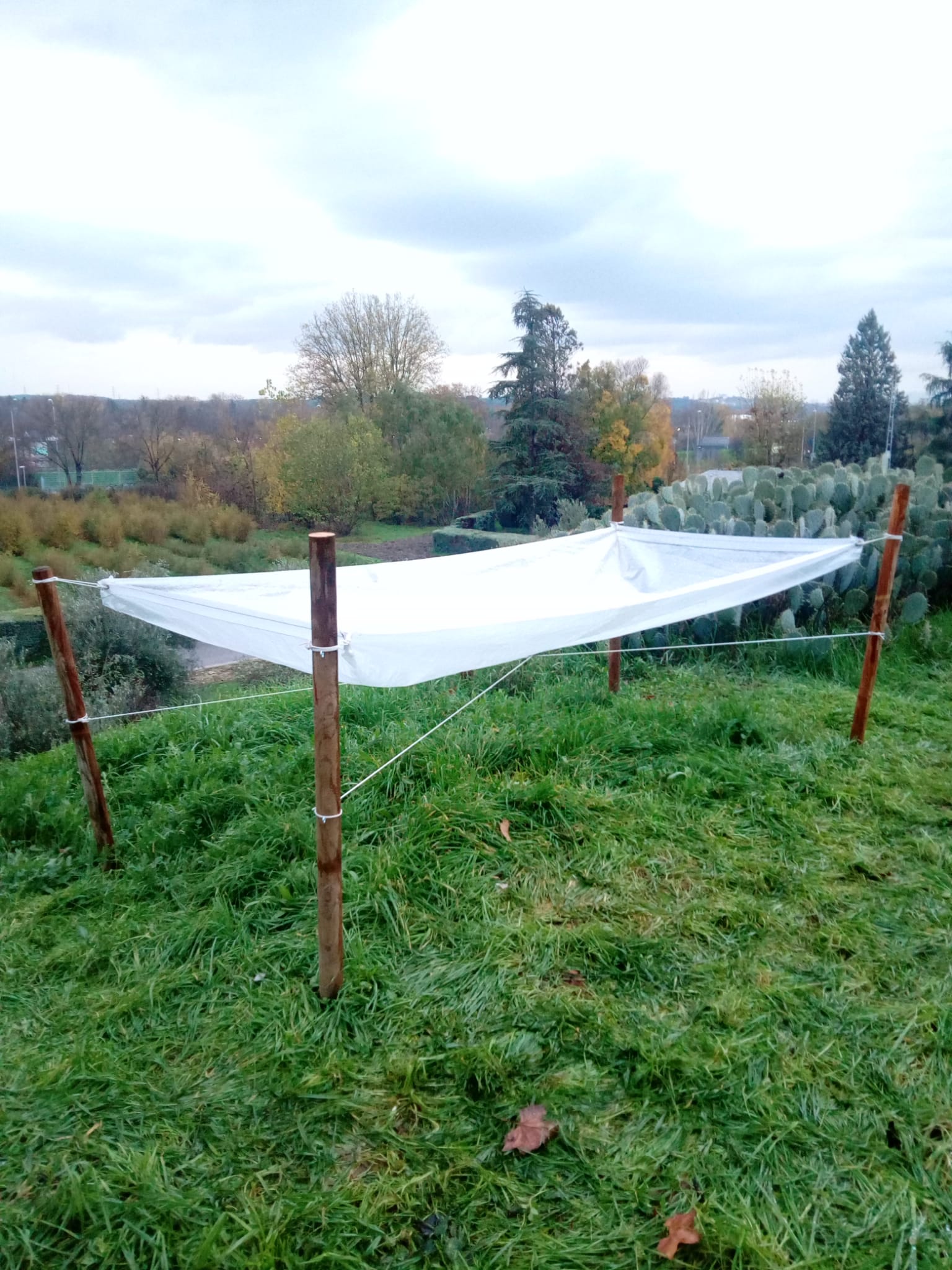 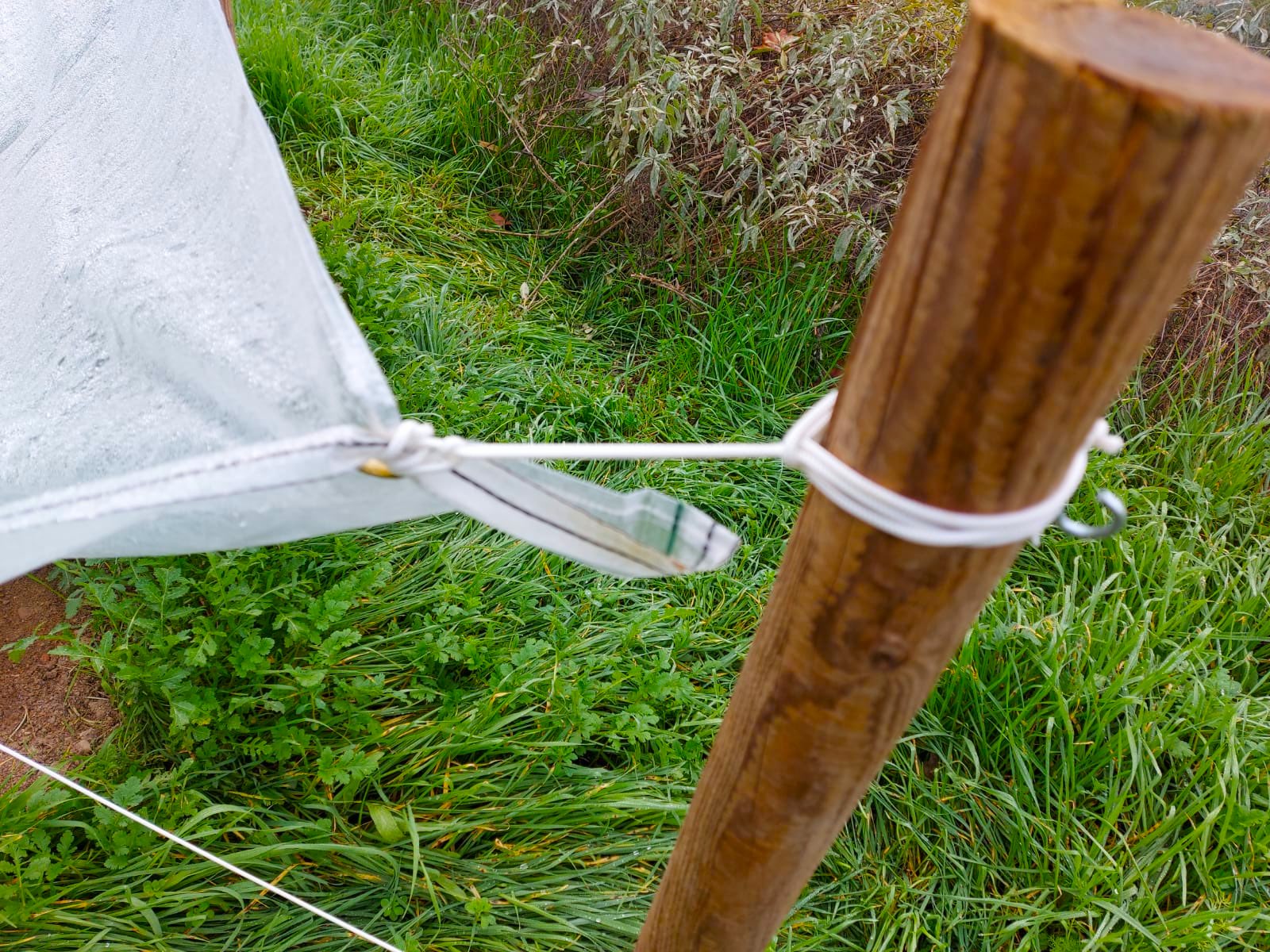 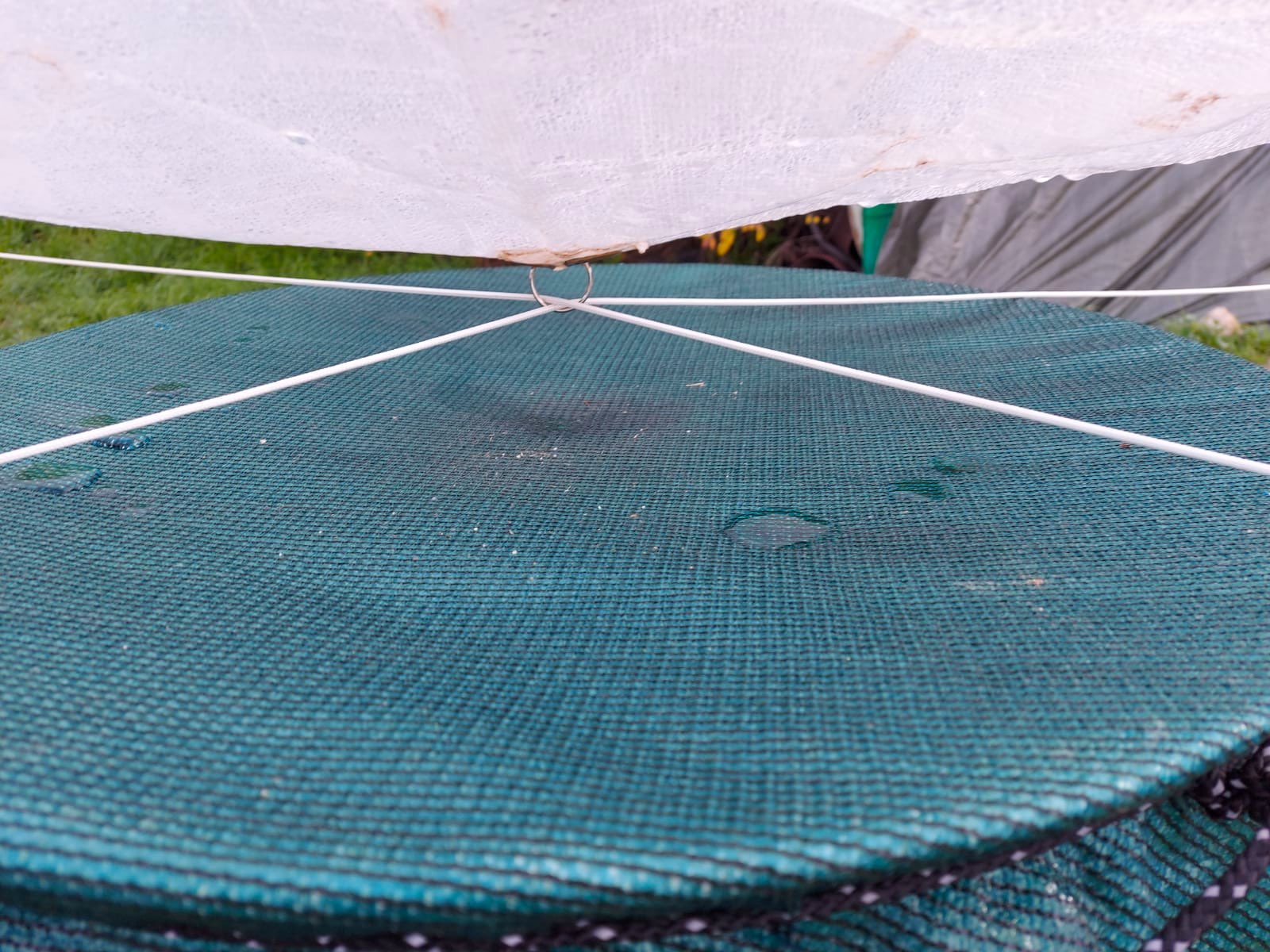 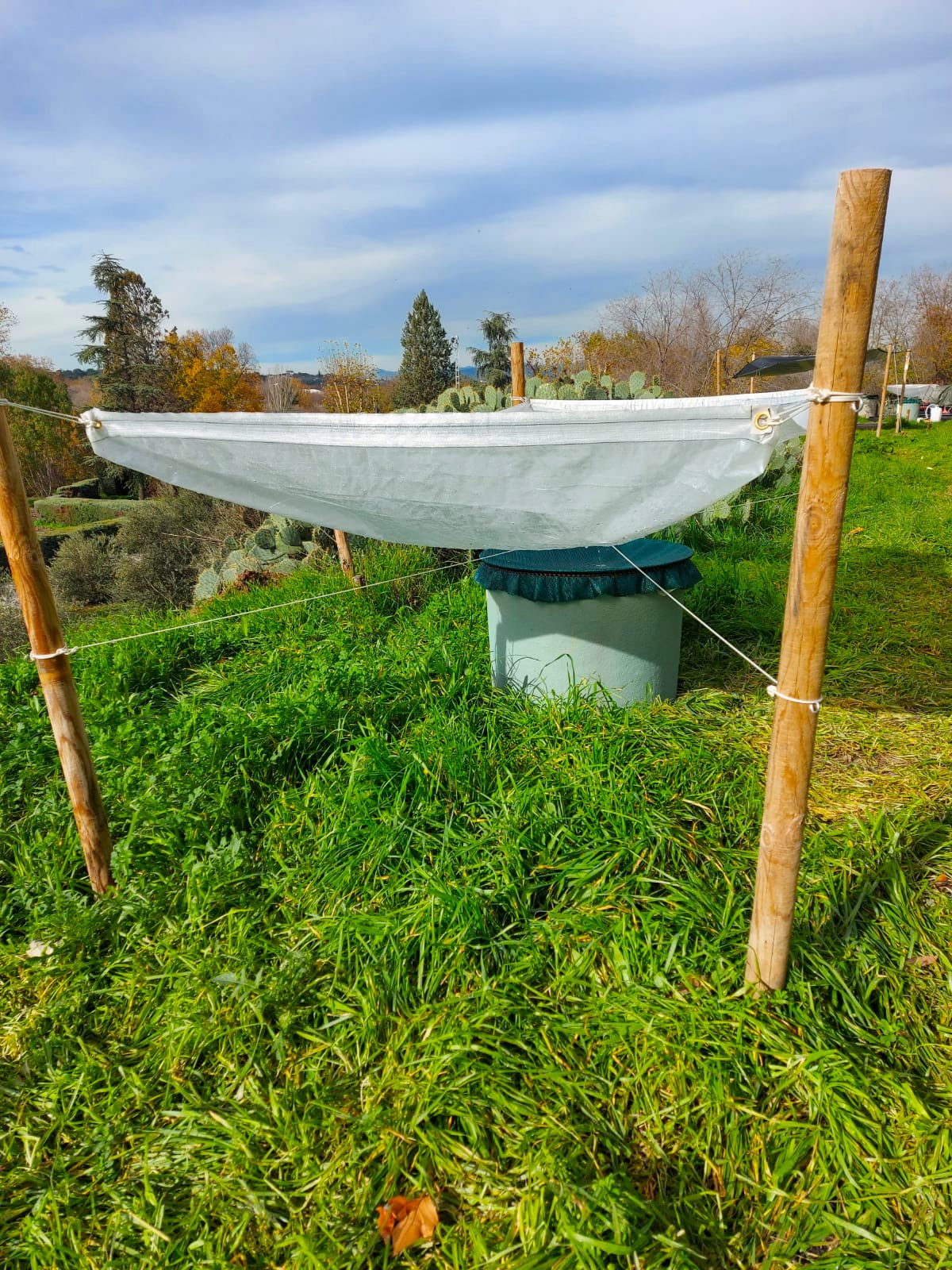 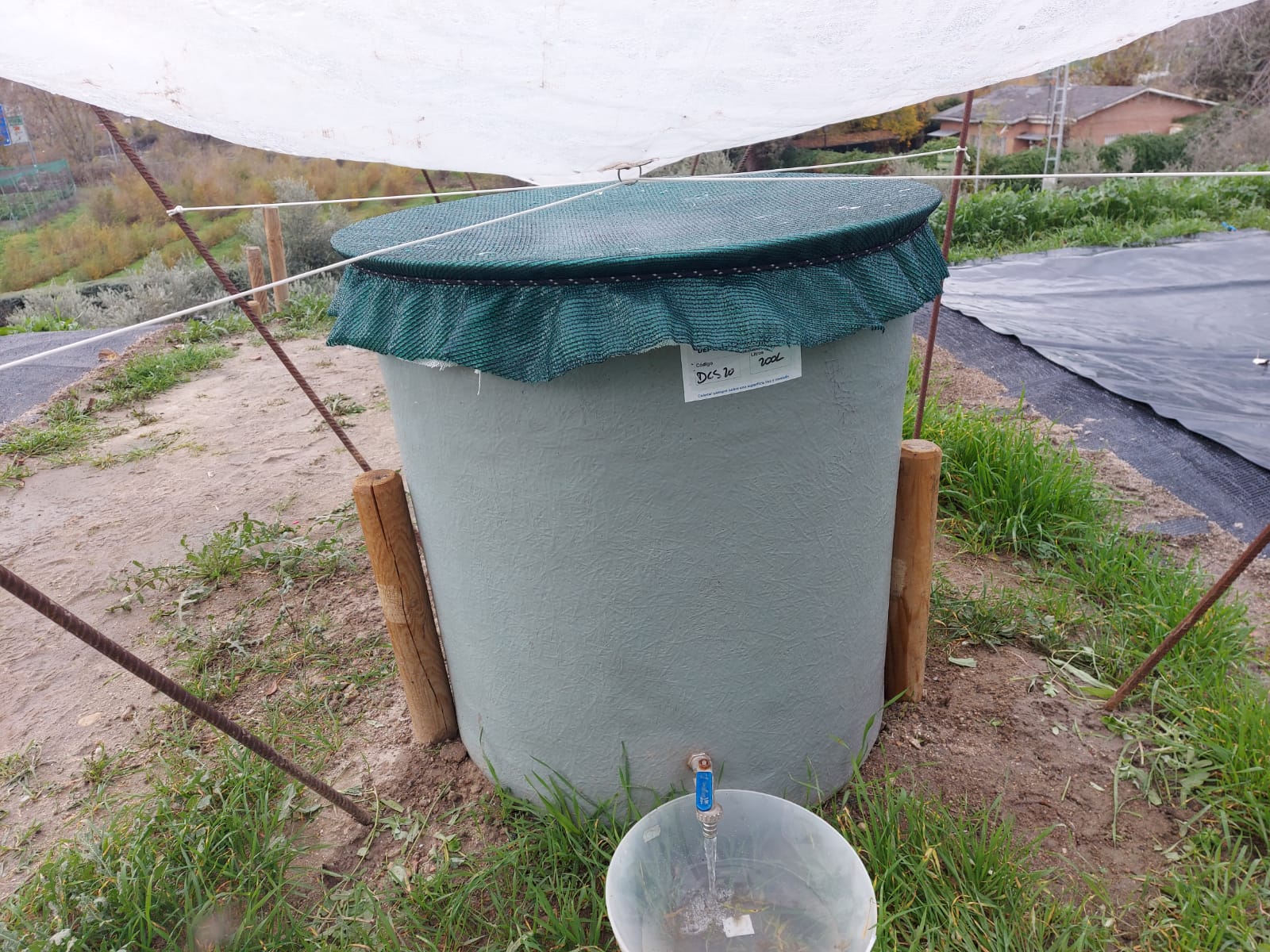 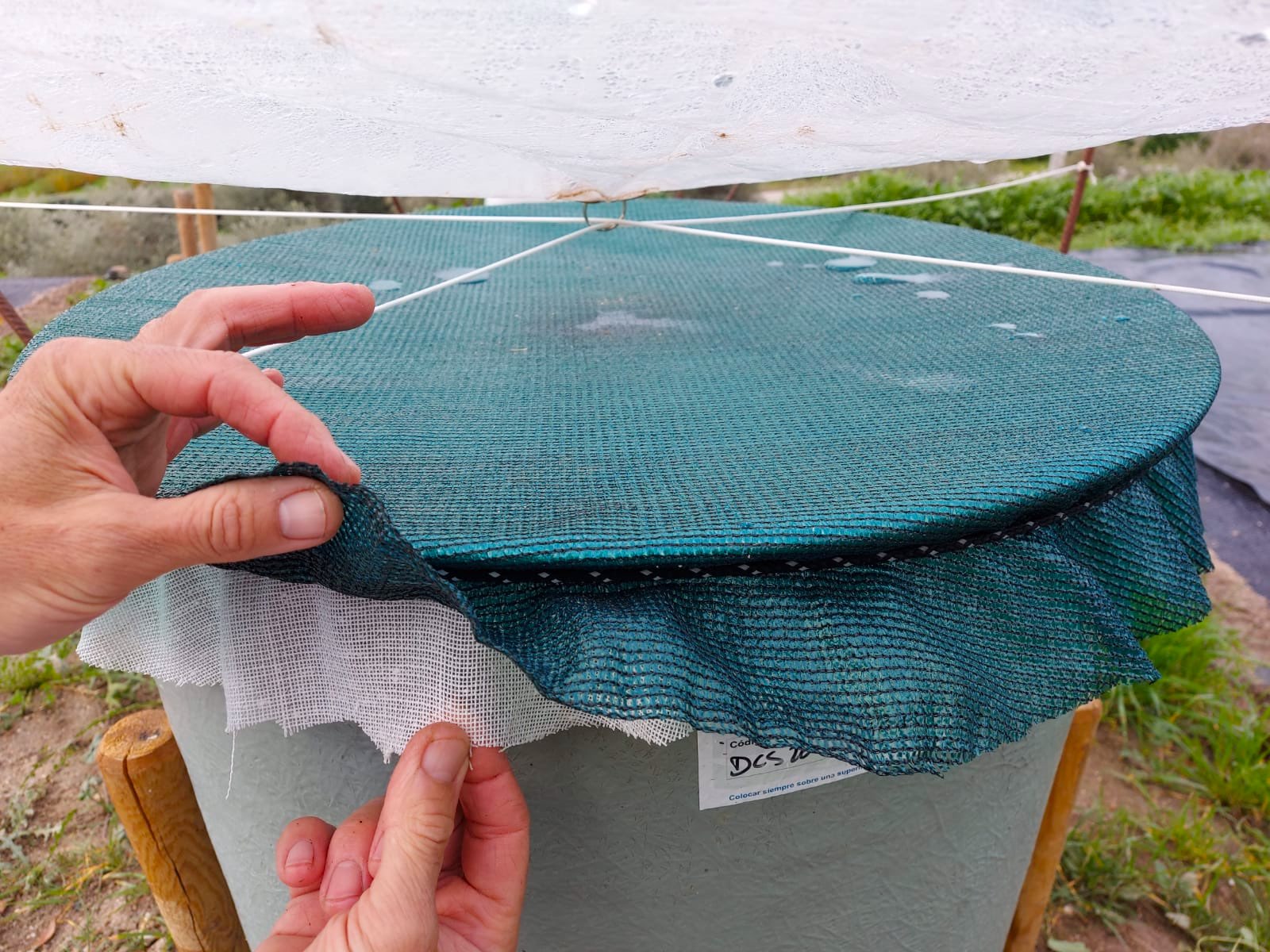 POTABILIDAD, CONSUMO Y CONSERVACIÓN DEL AGUA DE LLUVIAEl agua es VIDA, y está “VIVA”. Requiere CUIDARLA  desde el principio.Antes de beber el agua recogida directamente  de la LLUVIA, hay queDEPURARLA Mediante:	FILTROS	HIRVIÉNDOLA	CLORÁNDOLA si es preciso	Método SODIS :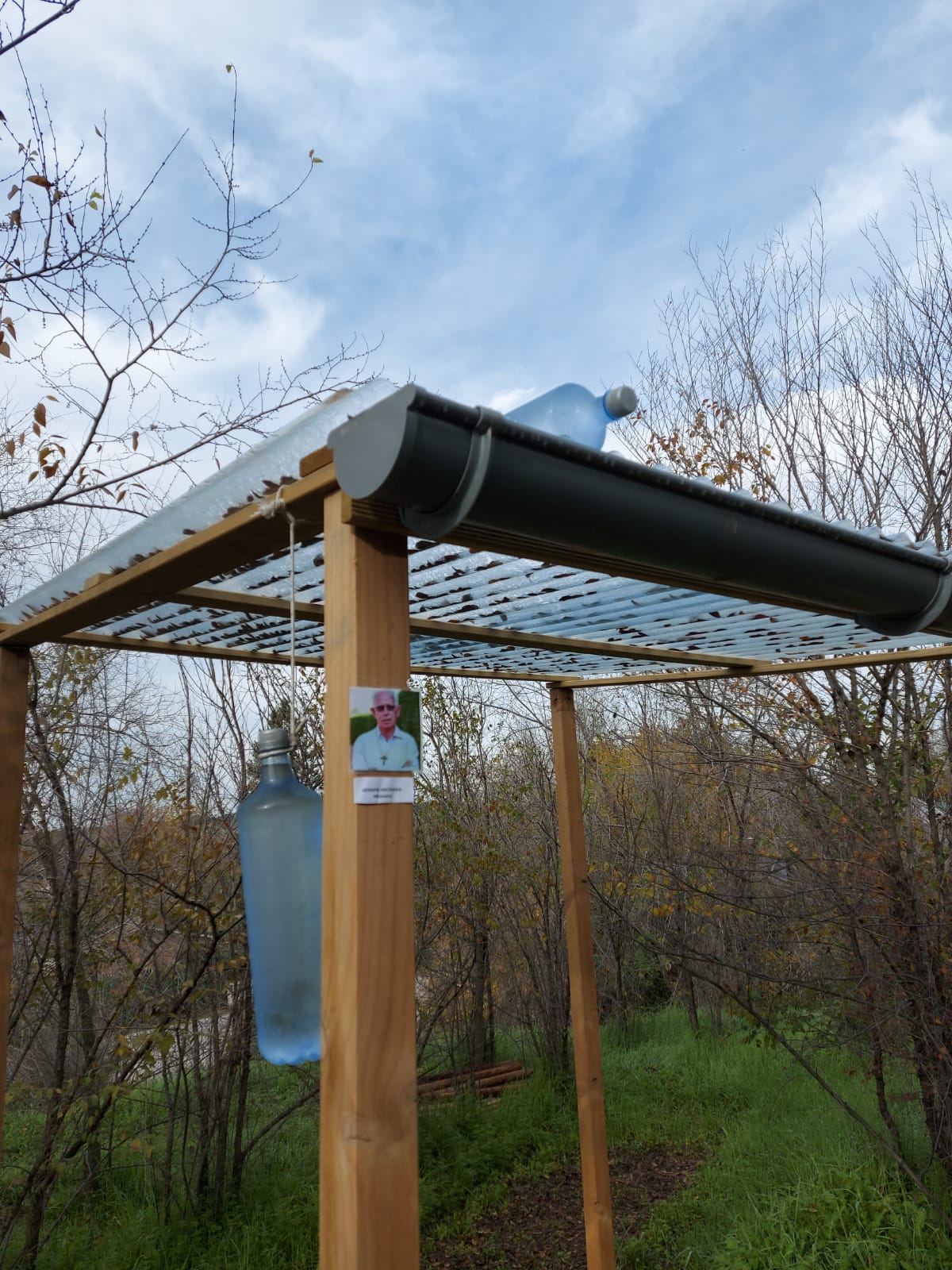 El método SODIS de depuración natural para el agua de lluvia es sencillo.Consiste en poner BOTELLAS DE PLÁSTICO TRANSPARENTE al SOL durante:8 horas si hay SOL o 2 días si está nublado.Además, debemos NO CONTAMINAR el agua NOSOTROS MISMOS.Procurando higiene personal. LAVADO DE MANOS previa.Usar vasijas LIMPIAS. A poder ser LAS MISMAS.NO MEZCLAR el agua, aunque esté limpia, CON ALIMENTOS CONTAMINADOS---Sería muy necesario y conveniente, tener un “COMITÉ” LOCAL del AGUA, que FORME e INFORME sobre el mantenimiento y uso adecuado del agua capacitando a la población.OTRA INFORMACIÓN IMPORTANTE:EL MODELO se construirá siempre con MANO DE OBRA del lugar  y su instalación se hará  preferentemente por los propios interesados.Hay que COMPRAR allí:El deposito con GRIFO. Una MALLA porosa y OTRA de tela para poner atada cubriendo el depósito. 4  estacas de madera de mediana altura. Se deben clavar 40 cm. y reforzar la tierra con piedras. Que queden bien sujetas e inclinadas ligeramente hacia fuera (ver foto) para contrarrestar las cuerdas tirantes  2 estacas pequeñas para encajar el depósito.El modelo LLEVA de aquí:El MATERIAL PLÁSTICO : RAFIA PLASTIFICADA. 6 OLLADOS . 4 para las esquinas  y 2 en el centro, y 1 aro por donde pasas las cuerdas.Cuerdas.